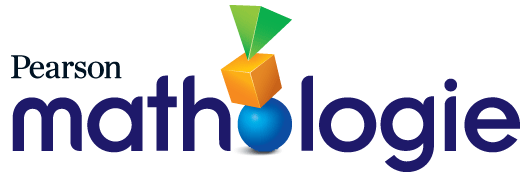 Corrélation entre le programme d’études de l’Alberta 2022 et Mathologie, 4e année 
(Le nombre)Remarque : Une tâche de préparation précède chaque unité et détermine si les élèves sont prêts pour les leçons à venir.Une leçon d’approfondissement couronne l’apprentissage de chaque unité.Idée organisatrice :Le nombre : La quantité est mesurée par des nombres qui permettent de compter, d’étiqueter, de comparer et d’effectuer des opérations.Corrélation entre le programme d’études de l’Alberta 2022 et Mathologie, 4e année
(L’algèbre)Idée organisatrice :L’algèbre : Les équations expriment les relations entre les quantités.Corrélation entre le programme d’études de l’Alberta 2022 et Mathologie, 4e année(La géométrie)Idée organisatrice :La géométrie : Les figures sont définies et liées par des attributs géométriques.Corrélation entre le programme d’études de l’Alberta 2022 et Mathologie, 4e année(La mesure)Idée organisatrice :La mesure : Les attributs tels que la longueur, l’aire, le volume et l’angle sont quantifiés par des mesures.Corrélation entre le programme d’études de l’Alberta 2022 et Mathologie, 4e année(Les suites)Idée organisatrice :Les suites : La conscience de régularités favorise la résolution des problèmes dans différentes situations.Corrélation entre le programme d’études de l’Alberta 2022 et Mathologie, 4e année(Le temps)Idée organisatrice :Le temps : La durée est décrite et quantifiée par le temps.Corrélation entre le programme d’études de l’Alberta 2022 et Mathologie, 4e année(La statistique)Idée organisatrice :La statistique : La science de la collecte, de l’analyse, de la visualisation et de l’interprétation de données peut éclairer la compréhension et la prise de décision.Corrélation entre le programme d’études de l’Alberta 2022 et Mathologie, 4e année(La littératie financière)Idée organisatrice :La littératie financière : La prise de décisions financières éclairée contribue au bienêtre des personnes, des groupes et des communautés.Corrélation entre le programme d’études de l’Alberta 2022 et Mathologie, 4e année(L’informatique)Idée organisatrice :L’informatique : La résolution de problèmes et la recherche scientifique sont développées par l’application éclairée de la créativité, de la conception et de la pensée computationnelle.Question directrice : Comment la valeur de position peut-elle faciliter l’interprétation du nombre ?Résultat d’apprentissage : Les élèves appliquent la valeur de position aux nombres décimaux.Question directrice : Comment la valeur de position peut-elle faciliter l’interprétation du nombre ?Résultat d’apprentissage : Les élèves appliquent la valeur de position aux nombres décimaux.Question directrice : Comment la valeur de position peut-elle faciliter l’interprétation du nombre ?Résultat d’apprentissage : Les élèves appliquent la valeur de position aux nombres décimaux.Question directrice : Comment la valeur de position peut-elle faciliter l’interprétation du nombre ?Résultat d’apprentissage : Les élèves appliquent la valeur de position aux nombres décimaux.ConnaissancesCompréhensionHabiletés et procéduresActivités Mathologie 4e année Pour les nombres en base 10, chaque position a un dixième de la valeur de la position à sa gauche.La multiplication ou la division d’un nombre par 10 correspond à déplacer sa valeur de position d’une position vers la gauche ou vers la droite, respectivement.Le séparateur décimal correspond à une virgule en français et à un point en anglais.Les nombres, y compris les nombres décimaux, peuvent être composés de différentes manières en utilisant la valeur de position.Un zéro placé à droite du dernier chiffre d’un nombre décimal ne change pas la valeur du nombre.Le mot et peut être utilisé pour indiquer la virgule décimale lors de la lecture d’un nombre.Les nombres décimaux sont des nombres situés entre des nombres naturels.Les nombres décimaux sont des fractions avec des dénominateurs de 10, 100, etc.La séparation entre des touts et des parties, y compris les dollars et les cents, peut être représentée en utilisant la notation décimale.Les régularités dans la valeur de position sont utilisées pour lire et écrire des nombres, y compris des touts et des parties.Repérer la valeur de position de chaque chiffre dans un nombre, y compris les dixièmes et les centièmes.Le nombre, ensemble 1 : Les liens entre les nombres et la valeur de position1 : Représenter des nombres jusqu’à 1 000 0002 : Comparer des nombres jusqu’à 1 000 0003 : Approfondissement : Les liens entre les nombres et la valeur de positionLe nombre, ensemble 4 : Les nombres décimaux13 : Explorer des dixièmes14 : Explorer des centièmes19 : Approfondissement : Les nombres décimauxPour les nombres en base 10, chaque position a un dixième de la valeur de la position à sa gauche.La multiplication ou la division d’un nombre par 10 correspond à déplacer sa valeur de position d’une position vers la gauche ou vers la droite, respectivement.Le séparateur décimal correspond à une virgule en français et à un point en anglais.Les nombres, y compris les nombres décimaux, peuvent être composés de différentes manières en utilisant la valeur de position.Un zéro placé à droite du dernier chiffre d’un nombre décimal ne change pas la valeur du nombre.Le mot et peut être utilisé pour indiquer la virgule décimale lors de la lecture d’un nombre.Les nombres décimaux sont des nombres situés entre des nombres naturels.Les nombres décimaux sont des fractions avec des dénominateurs de 10, 100, etc.La séparation entre des touts et des parties, y compris les dollars et les cents, peut être représentée en utilisant la notation décimale.Les régularités dans la valeur de position sont utilisées pour lire et écrire des nombres, y compris des touts et des parties.Établir un lien entre des valeurs de positions adjacentes, y compris les dixièmes et les centièmes.Le nombre, ensemble 1 : Les liens entre les nombres et la valeur de position1 : Représenter des nombres jusqu’à 1 000 0002 : Comparer des nombres jusqu’à 1 000 0003 : Approfondissement : Les liens entre les nombres et la valeur de positionLe nombre, ensemble 4 : Les nombres décimaux13 : Explorer des dixièmes14 : Explorer des centièmes19 : Approfondissement : Les nombres décimauxPour les nombres en base 10, chaque position a un dixième de la valeur de la position à sa gauche.La multiplication ou la division d’un nombre par 10 correspond à déplacer sa valeur de position d’une position vers la gauche ou vers la droite, respectivement.Le séparateur décimal correspond à une virgule en français et à un point en anglais.Les nombres, y compris les nombres décimaux, peuvent être composés de différentes manières en utilisant la valeur de position.Un zéro placé à droite du dernier chiffre d’un nombre décimal ne change pas la valeur du nombre.Le mot et peut être utilisé pour indiquer la virgule décimale lors de la lecture d’un nombre.Les nombres décimaux sont des nombres situés entre des nombres naturels.Les nombres décimaux sont des fractions avec des dénominateurs de 10, 100, etc.La séparation entre des touts et des parties, y compris les dollars et les cents, peut être représentée en utilisant la notation décimale.Les régularités dans la valeur de position sont utilisées pour lire et écrire des nombres, y compris des touts et des parties.Déterminer la valeur de chaque chiffre dans un nombre, y compris les dixièmes et les centièmes.Le nombre, ensemble 1 : Les liens entre les nombres et la valeur de position1 : Représenter des nombres jusqu’à 1 000 0002 : Comparer des nombres jusqu’à 1 000 0003 : Approfondissement : Les liens entre les nombres et la valeur de positionLe nombre, ensemble 4 : Les nombres décimaux13 : Explorer des dixièmes14 : Explorer des centièmes19 : Approfondissement : Les nombres décimauxPour les nombres en base 10, chaque position a un dixième de la valeur de la position à sa gauche.La multiplication ou la division d’un nombre par 10 correspond à déplacer sa valeur de position d’une position vers la gauche ou vers la droite, respectivement.Le séparateur décimal correspond à une virgule en français et à un point en anglais.Les nombres, y compris les nombres décimaux, peuvent être composés de différentes manières en utilisant la valeur de position.Un zéro placé à droite du dernier chiffre d’un nombre décimal ne change pas la valeur du nombre.Le mot et peut être utilisé pour indiquer la virgule décimale lors de la lecture d’un nombre.Les nombres décimaux sont des nombres situés entre des nombres naturels.Les nombres décimaux sont des fractions avec des dénominateurs de 10, 100, etc.La séparation entre des touts et des parties, y compris les dollars et les cents, peut être représentée en utilisant la notation décimale.Les régularités dans la valeur de position sont utilisées pour lire et écrire des nombres, y compris des touts et des parties.Exprimer des nombres, y compris des nombres décimaux, en utilisant des mots et des numéraux.Le nombre, ensemble 1 : Les liens entre les nombres et la valeur de position1 : Représenter des nombres jusqu’à 1 000 0002 : Comparer des nombres jusqu’à 1 000 0003 : Approfondissement : Les liens entre les nombres et la valeur de positionLe nombre, ensemble 4 : Les nombres décimaux13 : Explorer des dixièmes14 : Explorer des centièmes19 : Approfondissement : Les nombres décimauxPour les nombres en base 10, chaque position a un dixième de la valeur de la position à sa gauche.La multiplication ou la division d’un nombre par 10 correspond à déplacer sa valeur de position d’une position vers la gauche ou vers la droite, respectivement.Le séparateur décimal correspond à une virgule en français et à un point en anglais.Les nombres, y compris les nombres décimaux, peuvent être composés de différentes manières en utilisant la valeur de position.Un zéro placé à droite du dernier chiffre d’un nombre décimal ne change pas la valeur du nombre.Le mot et peut être utilisé pour indiquer la virgule décimale lors de la lecture d’un nombre.Les nombres décimaux sont des nombres situés entre des nombres naturels.Les nombres décimaux sont des fractions avec des dénominateurs de 10, 100, etc.La séparation entre des touts et des parties, y compris les dollars et les cents, peut être représentée en utilisant la notation décimale.Les régularités dans la valeur de position sont utilisées pour lire et écrire des nombres, y compris des touts et des parties.Exprimer différentes compositions d’un nombre, y compris des nombres décimaux, en utilisant la valeur de position.Le nombre, ensemble 1 : Les liens entre les nombres et la valeur de position1 : Représenter des nombres jusqu’à 1 000 0002 : Comparer des nombres jusqu’à 1 000 0003 : Approfondissement : Les liens entre les nombres et la valeur de positionLe nombre, ensemble 4 : Les nombres décimaux13 : Explorer des dixièmes14 : Explorer des centièmes19 : Approfondissement : Les nombres décimauxPour les nombres en base 10, chaque position a un dixième de la valeur de la position à sa gauche.La multiplication ou la division d’un nombre par 10 correspond à déplacer sa valeur de position d’une position vers la gauche ou vers la droite, respectivement.Le séparateur décimal correspond à une virgule en français et à un point en anglais.Les nombres, y compris les nombres décimaux, peuvent être composés de différentes manières en utilisant la valeur de position.Un zéro placé à droite du dernier chiffre d’un nombre décimal ne change pas la valeur du nombre.Le mot et peut être utilisé pour indiquer la virgule décimale lors de la lecture d’un nombre.Les nombres décimaux sont des nombres situés entre des nombres naturels.Les nombres décimaux sont des fractions avec des dénominateurs de 10, 100, etc.La séparation entre des touts et des parties, y compris les dollars et les cents, peut être représentée en utilisant la notation décimale.Les régularités dans la valeur de position sont utilisées pour lire et écrire des nombres, y compris des touts et des parties.Reconnaître la notation décimale exprimée en français et en anglais.Le nombre, ensemble 7 : Les opérations avec des nombres décimaux30 : Additionner et soustraire des nombres décimauxPour les nombres en base 10, chaque position a un dixième de la valeur de la position à sa gauche.La multiplication ou la division d’un nombre par 10 correspond à déplacer sa valeur de position d’une position vers la gauche ou vers la droite, respectivement.Le séparateur décimal correspond à une virgule en français et à un point en anglais.Les nombres, y compris les nombres décimaux, peuvent être composés de différentes manières en utilisant la valeur de position.Un zéro placé à droite du dernier chiffre d’un nombre décimal ne change pas la valeur du nombre.Le mot et peut être utilisé pour indiquer la virgule décimale lors de la lecture d’un nombre.Les nombres décimaux sont des nombres situés entre des nombres naturels.Les nombres décimaux sont des fractions avec des dénominateurs de 10, 100, etc.La séparation entre des touts et des parties, y compris les dollars et les cents, peut être représentée en utilisant la notation décimale.Les régularités dans la valeur de position sont utilisées pour lire et écrire des nombres, y compris des touts et des parties.Arrondir des nombres à différentes positions, y compris les dixièmes.Le nombre, ensemble 1 : Les liens entre les nombres et la valeur de position1 : Représenter des nombres jusqu’à 1 000 0003 : Approfondissement : Les liens entre les nombres et la valeur de positionLe nombre, ensemble 4 : Les nombres décimaux16 : Arrondir des nombres décimaux 19 : Approfondissement : Les nombres décimauxPour les nombres en base 10, chaque position a un dixième de la valeur de la position à sa gauche.La multiplication ou la division d’un nombre par 10 correspond à déplacer sa valeur de position d’une position vers la gauche ou vers la droite, respectivement.Le séparateur décimal correspond à une virgule en français et à un point en anglais.Les nombres, y compris les nombres décimaux, peuvent être composés de différentes manières en utilisant la valeur de position.Un zéro placé à droite du dernier chiffre d’un nombre décimal ne change pas la valeur du nombre.Le mot et peut être utilisé pour indiquer la virgule décimale lors de la lecture d’un nombre.Les nombres décimaux sont des nombres situés entre des nombres naturels.Les nombres décimaux sont des fractions avec des dénominateurs de 10, 100, etc.La séparation entre des touts et des parties, y compris les dollars et les cents, peut être représentée en utilisant la notation décimale.Les régularités dans la valeur de position sont utilisées pour lire et écrire des nombres, y compris des touts et des parties.Comparer et ordonner des nombres, y compris des nombres décimaux.Le nombre, ensemble 1 : Les liens entre les nombres et la valeur de position2 : Comparer des nombres jusqu’à 1 000 0003 : Approfondissement : Les liens entre les nombres et la valeur de positionLe nombre, ensemble 4 : Les nombres décimaux15 : Comparer et ordonner des nombres décimaux19 : Approfondissement : Les nombres décimauxPour les nombres en base 10, chaque position a un dixième de la valeur de la position à sa gauche.La multiplication ou la division d’un nombre par 10 correspond à déplacer sa valeur de position d’une position vers la gauche ou vers la droite, respectivement.Le séparateur décimal correspond à une virgule en français et à un point en anglais.Les nombres, y compris les nombres décimaux, peuvent être composés de différentes manières en utilisant la valeur de position.Un zéro placé à droite du dernier chiffre d’un nombre décimal ne change pas la valeur du nombre.Le mot et peut être utilisé pour indiquer la virgule décimale lors de la lecture d’un nombre.Les nombres décimaux sont des nombres situés entre des nombres naturels.Les nombres décimaux sont des fractions avec des dénominateurs de 10, 100, etc.La séparation entre des touts et des parties, y compris les dollars et les cents, peut être représentée en utilisant la notation décimale.Les régularités dans la valeur de position sont utilisées pour lire et écrire des nombres, y compris des touts et des parties.Exprimer la relation entre deux nombres, y compris des nombres décimaux, en utilisant les symboles <, ﻿> ou =.Le nombre, ensemble 1 : Les liens entre les nombres et la valeur de position2 : Comparer des nombres jusqu’à 1 000 0003 : Approfondissement : Les liens entre les nombres et la valeur de positionLe nombre, ensemble 4 : Les nombres décimaux15 : Comparer et ordonner des nombres décimaux19 : Approfondissement : Les nombres décimauxPour les nombres en base 10, chaque position a un dixième de la valeur de la position à sa gauche.La multiplication ou la division d’un nombre par 10 correspond à déplacer sa valeur de position d’une position vers la gauche ou vers la droite, respectivement.Le séparateur décimal correspond à une virgule en français et à un point en anglais.Les nombres, y compris les nombres décimaux, peuvent être composés de différentes manières en utilisant la valeur de position.Un zéro placé à droite du dernier chiffre d’un nombre décimal ne change pas la valeur du nombre.Le mot et peut être utilisé pour indiquer la virgule décimale lors de la lecture d’un nombre.Les nombres décimaux sont des nombres situés entre des nombres naturels.Les nombres décimaux sont des fractions avec des dénominateurs de 10, 100, etc.La séparation entre des touts et des parties, y compris les dollars et les cents, peut être représentée en utilisant la notation décimale.Les régularités dans la valeur de position sont utilisées pour lire et écrire des nombres, y compris des touts et des parties.Exprimer une valeur monétaire en cents comme une valeur monétaire en dollars en utilisant la notation décimale.Le nombre, ensemble 7 : Les opérations avec des nombres décimaux29 : Estimer des sommes et des différences avec des nombres décimaux30 : Additionner et soustraire des nombres décimaux31 : Approfondissement : Les opérations avec des nombres décimauxQuestion directrice : Comment la compréhension de l’addition et de la soustraction peut-elle s’étendre aux nombres décimaux ?Résultat d’apprentissage : Les élèves additionnent et soustraient à l’intérieur de 10 000, y compris des nombres décimaux jusqu’aux centièmes.Question directrice : Comment la compréhension de l’addition et de la soustraction peut-elle s’étendre aux nombres décimaux ?Résultat d’apprentissage : Les élèves additionnent et soustraient à l’intérieur de 10 000, y compris des nombres décimaux jusqu’aux centièmes.Question directrice : Comment la compréhension de l’addition et de la soustraction peut-elle s’étendre aux nombres décimaux ?Résultat d’apprentissage : Les élèves additionnent et soustraient à l’intérieur de 10 000, y compris des nombres décimaux jusqu’aux centièmes.Question directrice : Comment la compréhension de l’addition et de la soustraction peut-elle s’étendre aux nombres décimaux ?Résultat d’apprentissage : Les élèves additionnent et soustraient à l’intérieur de 10 000, y compris des nombres décimaux jusqu’aux centièmes.ConnaissancesCompréhensionHabiletés et procéduresActivités Mathologie 4e annéeLes algorithmes usuels d’addition et de soustraction des nombres décimaux sont des procédures typiques, basées sur la valeur de position.L’estimation peut être utilisée pour vérifier la vraisemblance d’une somme ou d’une différence.Les algorithmes usuels d’addition et de soustraction peuvent être utilisés pour tous les nombres décimaux.Additionner et soustraire des nombres, y compris des nombres décimaux, en utilisant des algorithmes usuels.Le nombre, ensemble 2 : L’aisance avec l’addition et la soustraction5 : Modéliser l’addition et la soustraction6 : Additionner et soustraire des nombres plus grands8 : Approfondissement : L’aisance avec l’addition et la soustractionLe nombre, ensemble 7 : Les opérations avec des nombres décimaux30 : Additionner et soustraire des nombres décimaux31 : Approfondissement : Les opérations avec des nombres décimauxLe nombre, ensemble 8 : La littératie financière32 : L’utilisation des monnaies pour les transactions financières33 : Faire de bons achatsLes algorithmes usuels d’addition et de soustraction des nombres décimaux sont des procédures typiques, basées sur la valeur de position.L’estimation peut être utilisée pour vérifier la vraisemblance d’une somme ou d’une différence.Les algorithmes usuels d’addition et de soustraction peuvent être utilisés pour tous les nombres décimaux.Évaluer la vraisemblance d’une somme ou d’une différence en utilisant l’estimation.Le nombre, ensemble 2 : L’aisance avec l’addition et la soustraction4 : Estimer des sommes et des différences7 : Créer et résoudre des problèmes8 : Approfondissement : L’aisance avec l’addition et la soustractionLe nombre, ensemble 7 : Les opérations avec des nombres décimaux29 : Estimer des sommes et des différences avec des nombres décimaux30 : Additionner et soustraire des nombres décimaux31 : Approfondissement : Les opérations avec des nombres décimauxLe nombre, ensemble 8 : La littératie financière32 : L’utilisation des monnaies pour les transactions financières33 : Faire de bons achatsLes algorithmes usuels d’addition et de soustraction des nombres décimaux sont des procédures typiques, basées sur la valeur de position.L’estimation peut être utilisée pour vérifier la vraisemblance d’une somme ou d’une différence.Les algorithmes usuels d’addition et de soustraction peuvent être utilisés pour tous les nombres décimaux.Résoudre des problèmes en utilisant l’addition et la soustraction, y compris des problèmes impliquant de l’argent.Le nombre, ensemble 2 : L’aisance avec l’addition et la soustraction7 : Créer et résoudre des problèmes8 : Approfondissement : L’aisance avec l’addition et la soustractionLe nombre, ensemble 7 : Les opérations avec des nombres décimaux29 : Estimer des sommes et des différences avec des nombres décimaux30 : Additionner et soustraire des nombres décimaux31 : Approfondissement : Les opérations avec des nombres décimauxLe nombre, ensemble 8 : La littératie financière32 : L’utilisation des monnaies pour les transactions financières33 : Faire de bons achatsQuestion directrice : Comment la multiplication et la division peuvent-elles caractériser la composition des nombres ?Résultat d’apprentissage : Les élèves expliquent les propriétés des nombres premiers et des nombres composés en utilisant la multiplication et la division.Question directrice : Comment la multiplication et la division peuvent-elles caractériser la composition des nombres ?Résultat d’apprentissage : Les élèves expliquent les propriétés des nombres premiers et des nombres composés en utilisant la multiplication et la division.Question directrice : Comment la multiplication et la division peuvent-elles caractériser la composition des nombres ?Résultat d’apprentissage : Les élèves expliquent les propriétés des nombres premiers et des nombres composés en utilisant la multiplication et la division.Question directrice : Comment la multiplication et la division peuvent-elles caractériser la composition des nombres ?Résultat d’apprentissage : Les élèves expliquent les propriétés des nombres premiers et des nombres composés en utilisant la multiplication et la division.ConnaissancesCompréhensionHabiletés et procéduresActivités Mathologie 4e annéeUn facteur d’un nombre est un diviseur de ce nombre.Un nombre est un multiple de n’importe lequel de ses facteurs.Un nombre premier n’a pour facteurs que lui-même et un (1).Un nombre composé a des facteurs autres qu’un (1) et lui-même.Zéro et un (1) ne sont ni des nombres premiers ni des nombres composés.Différents facteurs peuvent composer un même produit.Différents produits peuvent partager des facteurs.Un nombre divisé par l’un de ses facteurs donne un reste de 0.
Déterminer les facteurs d’un nombre à l’intérieur de 100.Le nombre, ensemble 5 : L’aisance avec la multiplication et 
la division20 : Les facteurs et les multiples, et les nombres premiers et composés22 : Approfondissement : L’aisance avec la multiplication et la divisionUn facteur d’un nombre est un diviseur de ce nombre.Un nombre est un multiple de n’importe lequel de ses facteurs.Un nombre premier n’a pour facteurs que lui-même et un (1).Un nombre composé a des facteurs autres qu’un (1) et lui-même.Zéro et un (1) ne sont ni des nombres premiers ni des nombres composés.Différents facteurs peuvent composer un même produit.Différents produits peuvent partager des facteurs.Un nombre divisé par l’un de ses facteurs donne un reste de 0.
Décrire un nombre comme étant premier ou composé.Le nombre, ensemble 5 : L’aisance avec la multiplication et 
la division20 : Les facteurs et les multiples, et les nombres premiers et composés22 : Approfondissement : L’aisance avec la multiplication et la divisionUn facteur d’un nombre est un diviseur de ce nombre.Un nombre est un multiple de n’importe lequel de ses facteurs.Un nombre premier n’a pour facteurs que lui-même et un (1).Un nombre composé a des facteurs autres qu’un (1) et lui-même.Zéro et un (1) ne sont ni des nombres premiers ni des nombres composés.Différents facteurs peuvent composer un même produit.Différents produits peuvent partager des facteurs.Un nombre divisé par l’un de ses facteurs donne un reste de 0.
Déterminer les cinq premiers multiples d’un nombre donné à l’intérieur de 100.Le nombre, ensemble 5 : L’aisance avec la multiplication et 
la division20 : Les facteurs et les multiples, et les nombres premiers et composés22 : Approfondissement : L’aisance avec la multiplication et la divisionUn facteur d’un nombre est un diviseur de ce nombre.Un nombre est un multiple de n’importe lequel de ses facteurs.Un nombre premier n’a pour facteurs que lui-même et un (1).Un nombre composé a des facteurs autres qu’un (1) et lui-même.Zéro et un (1) ne sont ni des nombres premiers ni des nombres composés.Différents facteurs peuvent composer un même produit.Différents produits peuvent partager des facteurs.Un nombre divisé par l’un de ses facteurs donne un reste de 0.
Reconnaître le plus grand facteur commun (le plus grand diviseur commun) de deux nombres à l’intérieur de 100.Le nombre, ensemble 5 : L’aisance avec la multiplication et 
la division20 : Les facteurs et les multiples, et les nombres premiers et composés22 : Approfondissement : L’aisance avec la multiplication et la divisionQuestion directrice : Comment la multiplication et la division peuvent-elles être interprétées ?Résultat d’apprentissage : Les élèves multiplient et divisent des nombres naturels à l’intérieur de 10 000.Question directrice : Comment la multiplication et la division peuvent-elles être interprétées ?Résultat d’apprentissage : Les élèves multiplient et divisent des nombres naturels à l’intérieur de 10 000.Question directrice : Comment la multiplication et la division peuvent-elles être interprétées ?Résultat d’apprentissage : Les élèves multiplient et divisent des nombres naturels à l’intérieur de 10 000.Question directrice : Comment la multiplication et la division peuvent-elles être interprétées ?Résultat d’apprentissage : Les élèves multiplient et divisent des nombres naturels à l’intérieur de 10 000.ConnaissancesCompréhensionHabiletés et procéduresActivités Mathologie 4e annéeLe rappel des faits de multiplication et de division facilite les stratégies de multiplication et de division.Les algorithmes usuels facilitent la multiplication et la division des nombres naturels qui comportent plusieurs chiffres.L’estimation peut être utilisée pour vérifier la vraisemblance d’un produit ou d’un quotient.Les stratégies de multiplication et de division peuvent être choisies en fonction de la nature des nombres.Se rappeler et appliquer des faits de multiplication, avec des facteurs jusqu’à 12, et les faits de division correspondants.Le nombre, ensemble 5 : L’aisance avec la multiplication et 
la division21 : Relier les faits de multiplication et de division22 : Approfondissement : L’aisance avec la multiplication et la divisionLe rappel des faits de multiplication et de division facilite les stratégies de multiplication et de division.Les algorithmes usuels facilitent la multiplication et la division des nombres naturels qui comportent plusieurs chiffres.L’estimation peut être utilisée pour vérifier la vraisemblance d’un produit ou d’un quotient.Les stratégies de multiplication et de division peuvent être choisies en fonction de la nature des nombres.Examiner les régularités de multiplication et de division de nombres naturels par 10, 100 et 1 000.Le nombre, ensemble 6 : Multiplier et diviser des nombres plus grands23 : Examiner des stratégies de multiplication25 : Examiner des stratégies de division28 : Approfondissement : Multiplier et diviser des nombres plus grandsLe rappel des faits de multiplication et de division facilite les stratégies de multiplication et de division.Les algorithmes usuels facilitent la multiplication et la division des nombres naturels qui comportent plusieurs chiffres.L’estimation peut être utilisée pour vérifier la vraisemblance d’un produit ou d’un quotient.Les stratégies de multiplication et de division peuvent être choisies en fonction de la nature des nombres.Multiplier et diviser des nombres naturels à trois chiffres par un nombre naturel à un (1) chiffre en utilisant des stratégies personnelles.Le nombre, ensemble 6 : Multiplier et diviser des nombres plus grands23 : Examiner des stratégies de multiplication25 : Examiner des stratégies de division28 : Approfondissement : Multiplier et diviser des nombres plus grandsLe rappel des faits de multiplication et de division facilite les stratégies de multiplication et de division.Les algorithmes usuels facilitent la multiplication et la division des nombres naturels qui comportent plusieurs chiffres.L’estimation peut être utilisée pour vérifier la vraisemblance d’un produit ou d’un quotient.Les stratégies de multiplication et de division peuvent être choisies en fonction de la nature des nombres.Examiner des algorithmes usuels pour la multiplication et la division.Le nombre, ensemble 6 : Multiplier et diviser des nombres plus grands23 : Examiner des stratégies de multiplication25 : Examiner des stratégies de division28 : Approfondissement : Multiplier et diviser des nombres plus grandsLe rappel des faits de multiplication et de division facilite les stratégies de multiplication et de division.Les algorithmes usuels facilitent la multiplication et la division des nombres naturels qui comportent plusieurs chiffres.L’estimation peut être utilisée pour vérifier la vraisemblance d’un produit ou d’un quotient.Les stratégies de multiplication et de division peuvent être choisies en fonction de la nature des nombres.Multiplier et diviser, en utilisant des algorithmes usuels, des nombres naturels à trois chiffres par un nombre naturel à un (1) chiffre.Le nombre, ensemble 6 : Multiplier et diviser des nombres plus grands23 : Examiner des stratégies de multiplication25 : Examiner des stratégies de division28 : Approfondissement : Multiplier et diviser des nombres plus grandsLe rappel des faits de multiplication et de division facilite les stratégies de multiplication et de division.Les algorithmes usuels facilitent la multiplication et la division des nombres naturels qui comportent plusieurs chiffres.L’estimation peut être utilisée pour vérifier la vraisemblance d’un produit ou d’un quotient.Les stratégies de multiplication et de division peuvent être choisies en fonction de la nature des nombres.Diviser et exprimer un quotient avec ou sans reste.Le nombre, ensemble 6 : Multiplier et diviser des nombres plus grands25 : Examiner des stratégies de division27 : La division avec des restes28 : Approfondissement : Multiplier et diviser des nombres plus grandsLe rappel des faits de multiplication et de division facilite les stratégies de multiplication et de division.Les algorithmes usuels facilitent la multiplication et la division des nombres naturels qui comportent plusieurs chiffres.L’estimation peut être utilisée pour vérifier la vraisemblance d’un produit ou d’un quotient.Les stratégies de multiplication et de division peuvent être choisies en fonction de la nature des nombres.Examiner des stratégies d’estimation des produits et des quotients.Le nombre, ensemble 6 : Multiplier et diviser des nombres plus grands24 : Estimer des produits26 : Estimer des quotients28 : Approfondissement : Multiplier et diviser des nombres plus grandsLe rappel des faits de multiplication et de division facilite les stratégies de multiplication et de division.Les algorithmes usuels facilitent la multiplication et la division des nombres naturels qui comportent plusieurs chiffres.L’estimation peut être utilisée pour vérifier la vraisemblance d’un produit ou d’un quotient.Les stratégies de multiplication et de division peuvent être choisies en fonction de la nature des nombres.Évaluer la vraisemblance d’un produit ou d’un quotient en utilisant l’estimation.Le nombre, ensemble 6 : Multiplier et diviser des nombres plus grands24 : Estimer des produits26 : Estimer des quotients28 : Approfondissement : Multiplier et diviser des nombres plus grandsLe rappel des faits de multiplication et de division facilite les stratégies de multiplication et de division.Les algorithmes usuels facilitent la multiplication et la division des nombres naturels qui comportent plusieurs chiffres.L’estimation peut être utilisée pour vérifier la vraisemblance d’un produit ou d’un quotient.Les stratégies de multiplication et de division peuvent être choisies en fonction de la nature des nombres.Résoudre des problèmes en utilisant la multiplication et la division.Le nombre, ensemble 6 : Multiplier et diviser des nombres plus grands23 : Examiner des stratégies de multiplication 24 : Estimer des produits25 : Examiner des stratégies de division26 : Estimer des quotients27 : La division avec des restes28 : Approfondissement : Multiplier et diviser des nombres plus grandsQuestion directrice : Comment les fractions peuvent-elles être caractérisées de différentes manières ?Résultat d’apprentissage : Les élèves appliquent l’équivalence à l’interprétation de fractions.Question directrice : Comment les fractions peuvent-elles être caractérisées de différentes manières ?Résultat d’apprentissage : Les élèves appliquent l’équivalence à l’interprétation de fractions.Question directrice : Comment les fractions peuvent-elles être caractérisées de différentes manières ?Résultat d’apprentissage : Les élèves appliquent l’équivalence à l’interprétation de fractions.Question directrice : Comment les fractions peuvent-elles être caractérisées de différentes manières ?Résultat d’apprentissage : Les élèves appliquent l’équivalence à l’interprétation de fractions.ConnaissancesCompréhensionHabiletés et procéduresActivités Mathologie 4e annéeLes fractions équivalentes sont associées au même point sur la droite numérique.Les fractions équivalentes peuvent être créées en séparant chaque partie égale d’une fraction de la même manière.La séparation d’une fraction peut être interprétée comme la multiplication du numérateur et du dénominateur d’une fraction par le même nombre.Une fraction peut être simplifiée en une forme équivalente en divisant le numérateur et le dénominateur par un facteur commun.Le numérateur et le dénominateur d’une fraction sous sa forme la plus simple n’ont pas de facteurs communs.La division du numérateur et du dénominateur d’une fraction par leur plus grand facteur commun permet d’obtenir la forme la plus simple.Il existe une infinité de fractions équivalentes qui représentent le même nombre.Parmi une infinité de fractions équivalentes, une seule est sous sa forme la plus simple.Modéliser des fractions équivalentes en séparant un tout de différentes manières.Le nombre, ensemble 3 : Les fractions9 : Examiner l’équivalence dans les fractions10 : Les fractions équivalentes12 : Approfondissement : Les fractionsLes fractions équivalentes sont associées au même point sur la droite numérique.Les fractions équivalentes peuvent être créées en séparant chaque partie égale d’une fraction de la même manière.La séparation d’une fraction peut être interprétée comme la multiplication du numérateur et du dénominateur d’une fraction par le même nombre.Une fraction peut être simplifiée en une forme équivalente en divisant le numérateur et le dénominateur par un facteur commun.Le numérateur et le dénominateur d’une fraction sous sa forme la plus simple n’ont pas de facteurs communs.La division du numérateur et du dénominateur d’une fraction par leur plus grand facteur commun permet d’obtenir la forme la plus simple.Il existe une infinité de fractions équivalentes qui représentent le même nombre.Parmi une infinité de fractions équivalentes, une seule est sous sa forme la plus simple.Déterminer des fractions équivalentes à une fraction donnée.Le nombre, ensemble 3 : Les fractions10 : Les fractions équivalentes12 : Approfondissement : Les fractionsLes fractions équivalentes sont associées au même point sur la droite numérique.Les fractions équivalentes peuvent être créées en séparant chaque partie égale d’une fraction de la même manière.La séparation d’une fraction peut être interprétée comme la multiplication du numérateur et du dénominateur d’une fraction par le même nombre.Une fraction peut être simplifiée en une forme équivalente en divisant le numérateur et le dénominateur par un facteur commun.Le numérateur et le dénominateur d’une fraction sous sa forme la plus simple n’ont pas de facteurs communs.La division du numérateur et du dénominateur d’une fraction par leur plus grand facteur commun permet d’obtenir la forme la plus simple.Il existe une infinité de fractions équivalentes qui représentent le même nombre.Parmi une infinité de fractions équivalentes, une seule est sous sa forme la plus simple.Établir un lien entre les fractions équivalentes et leur position sur la droite numérique.Le nombre, ensemble 3 : Les fractions10 : Les fractions équivalentes 11 : Comparer et ordonner des fractions12 : Approfondissement : Les fractionsLes fractions équivalentes sont associées au même point sur la droite numérique.Les fractions équivalentes peuvent être créées en séparant chaque partie égale d’une fraction de la même manière.La séparation d’une fraction peut être interprétée comme la multiplication du numérateur et du dénominateur d’une fraction par le même nombre.Une fraction peut être simplifiée en une forme équivalente en divisant le numérateur et le dénominateur par un facteur commun.Le numérateur et le dénominateur d’une fraction sous sa forme la plus simple n’ont pas de facteurs communs.La division du numérateur et du dénominateur d’une fraction par leur plus grand facteur commun permet d’obtenir la forme la plus simple.Il existe une infinité de fractions équivalentes qui représentent le même nombre.Parmi une infinité de fractions équivalentes, une seule est sous sa forme la plus simple.Repérer des fractions dont le numérateur et le dénominateur ont un facteur commun.Le nombre, ensemble 3 : Les fractions10 : Les fractions équivalentes 11 : Comparer et ordonner des fractions12 : Approfondissement : Les fractionsLes fractions équivalentes sont associées au même point sur la droite numérique.Les fractions équivalentes peuvent être créées en séparant chaque partie égale d’une fraction de la même manière.La séparation d’une fraction peut être interprétée comme la multiplication du numérateur et du dénominateur d’une fraction par le même nombre.Une fraction peut être simplifiée en une forme équivalente en divisant le numérateur et le dénominateur par un facteur commun.Le numérateur et le dénominateur d’une fraction sous sa forme la plus simple n’ont pas de facteurs communs.La division du numérateur et du dénominateur d’une fraction par leur plus grand facteur commun permet d’obtenir la forme la plus simple.Il existe une infinité de fractions équivalentes qui représentent le même nombre.Parmi une infinité de fractions équivalentes, une seule est sous sa forme la plus simple.Simplifier une fraction donnée en divisant le numérateur et le dénominateur par un facteur commun.Le nombre, ensemble 3 : Les fractions10 : Les fractions équivalentes 12 : Approfondissement : Les fractionsLes fractions équivalentes sont associées au même point sur la droite numérique.Les fractions équivalentes peuvent être créées en séparant chaque partie égale d’une fraction de la même manière.La séparation d’une fraction peut être interprétée comme la multiplication du numérateur et du dénominateur d’une fraction par le même nombre.Une fraction peut être simplifiée en une forme équivalente en divisant le numérateur et le dénominateur par un facteur commun.Le numérateur et le dénominateur d’une fraction sous sa forme la plus simple n’ont pas de facteurs communs.La division du numérateur et du dénominateur d’une fraction par leur plus grand facteur commun permet d’obtenir la forme la plus simple.Il existe une infinité de fractions équivalentes qui représentent le même nombre.Parmi une infinité de fractions équivalentes, une seule est sous sa forme la plus simple.Exprimer une fraction sous sa forme la plus simple.Le nombre, ensemble 3 : Les fractions10 : Les fractions équivalentes 12 : Approfondissement : Les fractionsLes fractions équivalentes sont associées au même point sur la droite numérique.Les fractions équivalentes peuvent être créées en séparant chaque partie égale d’une fraction de la même manière.La séparation d’une fraction peut être interprétée comme la multiplication du numérateur et du dénominateur d’une fraction par le même nombre.Une fraction peut être simplifiée en une forme équivalente en divisant le numérateur et le dénominateur par un facteur commun.Le numérateur et le dénominateur d’une fraction sous sa forme la plus simple n’ont pas de facteurs communs.La division du numérateur et du dénominateur d’une fraction par leur plus grand facteur commun permet d’obtenir la forme la plus simple.Il existe une infinité de fractions équivalentes qui représentent le même nombre.Parmi une infinité de fractions équivalentes, une seule est sous sa forme la plus simple.Comparer et ordonner des fractions.Le nombre, ensemble 3 : Les fractions11 : Comparer et ordonner des fractions12 : Approfondissement : Les fractionsDes fractions et des nombres décimaux peuvent représenter le même nombre.Les nombres décimaux peuvent être exprimés sous forme de fractions dont le dénominateur est équivalent à la valeur de position du dernier chiffre non nul du nombre décimal.Les nombres décimaux finis (qui ne se répètent pas) sont des fractions avec des dénominateurs de 10, 100, etc.Les fractions et les nombres décimaux qui représentent le même nombre sont associés au même point sur la droite numérique.Établir un lien entre les fractions et les nombres décimaux équivalents et leur position sur la droite numérique.Le nombre, ensemble 4 : Les nombres décimaux13 : Explorer des dixièmes14 : Explorer des centièmes17 : Relier les fractions et les nombres décimaux19 : Approfondissement : Les nombres décimauxDes fractions et des nombres décimaux peuvent représenter le même nombre.Les nombres décimaux peuvent être exprimés sous forme de fractions dont le dénominateur est équivalent à la valeur de position du dernier chiffre non nul du nombre décimal.Les nombres décimaux finis (qui ne se répètent pas) sont des fractions avec des dénominateurs de 10, 100, etc.Les fractions et les nombres décimaux qui représentent le même nombre sont associés au même point sur la droite numérique.Exprimer des fractions sous forme de nombres décimaux et vice versa, en se limitant aux dixièmes et aux centièmes.Le nombre, ensemble 4 : Les nombres décimaux13 : Explorer des dixièmes14 : Explorer des centièmes17 : Relier les fractions et les nombres décimaux19 : Approfondissement : Les nombres décimauxQuestion directrice : Comment les pourcentages peuvent-ils normaliser les relations entre le tout et ses parties ?Résultat d’apprentissage : Les élèves interprètent des pourcentages.Question directrice : Comment les pourcentages peuvent-ils normaliser les relations entre le tout et ses parties ?Résultat d’apprentissage : Les élèves interprètent des pourcentages.Question directrice : Comment les pourcentages peuvent-ils normaliser les relations entre le tout et ses parties ?Résultat d’apprentissage : Les élèves interprètent des pourcentages.Question directrice : Comment les pourcentages peuvent-ils normaliser les relations entre le tout et ses parties ?Résultat d’apprentissage : Les élèves interprètent des pourcentages.ConnaissancesCompréhensionHabiletés et procéduresActivités Mathologie 4e annéeLe pourcentage est représenté de façon symbolique par le symbole%.Les nombres décimaux peuvent être exprimés sous forme de pourcentages en les multipliant par 100.Les pourcentages peuvent être exprimés sous forme de nombres décimaux en les divisant par 100.Un pourcentage représente un centième d’un tout.Les fractions, les nombres décimaux et les pourcentages peuvent représenter la même relation d’une partie à son tout.Examiner le pourcentage dans des situations familières.Le nombre, ensemble 4 : Les nombres décimaux18 : Explorer les pourcentages19 : Approfondissement : Les nombres décimauxLe pourcentage est représenté de façon symbolique par le symbole%.Les nombres décimaux peuvent être exprimés sous forme de pourcentages en les multipliant par 100.Les pourcentages peuvent être exprimés sous forme de nombres décimaux en les divisant par 100.Un pourcentage représente un centième d’un tout.Les fractions, les nombres décimaux et les pourcentages peuvent représenter la même relation d’une partie à son tout.Comparer des pourcentages à l’intérieur de 100 %.Le nombre, ensemble 4 : Les nombres décimaux18 : Explorer les pourcentages19 : Approfondissement : Les nombres décimauxLe pourcentage est représenté de façon symbolique par le symbole%.Les nombres décimaux peuvent être exprimés sous forme de pourcentages en les multipliant par 100.Les pourcentages peuvent être exprimés sous forme de nombres décimaux en les divisant par 100.Un pourcentage représente un centième d’un tout.Les fractions, les nombres décimaux et les pourcentages peuvent représenter la même relation d’une partie à son tout.Exprimer les représentations d’une même relation entre un tout et ses parties sous forme de fraction, de nombre décimal et de pourcentage.Le nombre, ensemble 4 : Les nombres décimaux18 : Explorer les pourcentages19 : Approfondissement : Les nombres décimauxQuestion directrice : Comment l’égalité peut-elle créer des occasions pour réimaginer le nombre ?Résultat d’apprentissage : Les élèves représentent et appliquent l’égalité de plusieurs manières.Question directrice : Comment l’égalité peut-elle créer des occasions pour réimaginer le nombre ?Résultat d’apprentissage : Les élèves représentent et appliquent l’égalité de plusieurs manières.Question directrice : Comment l’égalité peut-elle créer des occasions pour réimaginer le nombre ?Résultat d’apprentissage : Les élèves représentent et appliquent l’égalité de plusieurs manières.Question directrice : Comment l’égalité peut-elle créer des occasions pour réimaginer le nombre ?Résultat d’apprentissage : Les élèves représentent et appliquent l’égalité de plusieurs manières.ConnaissancesCompréhensionHabiletés et procéduresActivités Mathologie 4e annéeUne expression peut comporter plusieurs opérations.La priorité conventionnelle des opérations fournit un ensemble de règles pour évaluer les expressions, y compris les suivantes :la multiplication et la division sont effectuées avant l’addition et la soustractionla multiplication et la division sont effectuées de gauche à droitel’addition et la soustraction sont effectuées de gauche à droite.Il existe une infinité d’expressions qui représentent le même nombre.L’ordre dans lequel les opérations sont effectuées peut avoir un effet sur la valeur d’une expression.Évaluer des expressions selon l’ordre des opérations.Les suites, ensemble 2 : Les variables et les équations6 : Explorer l’égalité et l’ordre des opérations12 : Approfondissement : Les variables et les équationsUne expression peut comporter plusieurs opérations.La priorité conventionnelle des opérations fournit un ensemble de règles pour évaluer les expressions, y compris les suivantes :la multiplication et la division sont effectuées avant l’addition et la soustractionla multiplication et la division sont effectuées de gauche à droitel’addition et la soustraction sont effectuées de gauche à droite.Il existe une infinité d’expressions qui représentent le même nombre.L’ordre dans lequel les opérations sont effectuées peut avoir un effet sur la valeur d’une expression.Créer différentes expressions du même nombre en utilisant une ou plusieurs opérations.Les suites, ensemble 2 : Les variables et les équations6 : Explorer l’égalité et l’ordre des opérations12 : Approfondissement : Les variables et les équationsLes équations peuvent être résolues par un processus d’addition, de soustraction, de multiplication ou de division du même nombre des deux côtés de l’équation (maintien de l’égalité).Une équation est résolue en déterminant une valeur inconnue qui rend les côtés gauche et droit de l’équation égaux.Écrire des équations impliquant une opération pour représenter une situation.Les suites, ensemble 2 : Les variables et les équations7 : Utiliser des symboles8 : Résoudre des équations concrètement9 : Résoudre des équations d’addition et de soustraction10 : Résoudre des équations de multiplication et de division11 : Utiliser des équations pour résoudre des problèmes12 : Approfondissement : Les variables et les équationsLes équations peuvent être résolues par un processus d’addition, de soustraction, de multiplication ou de division du même nombre des deux côtés de l’équation (maintien de l’égalité).Une équation est résolue en déterminant une valeur inconnue qui rend les côtés gauche et droit de l’équation égaux.Examiner le maintien de l’égalité en utilisant une balance comme modèle.Les suites, ensemble 2 : Les variables et les équations6 : Explorer l’égalité et l’ordre des opérations7 : Utiliser des symboles8 : Résoudre des équations concrètement9 : Résoudre des équations d’addition et de soustraction10 : Résoudre des équations de multiplication et de division11 : Utiliser des équations pour résoudre des problèmes12 : Approfondissement : Les variables et les équationsLes équations peuvent être résolues par un processus d’addition, de soustraction, de multiplication ou de division du même nombre des deux côtés de l’équation (maintien de l’égalité).Une équation est résolue en déterminant une valeur inconnue qui rend les côtés gauche et droit de l’équation égaux.Examiner le maintien de l’égalité en utilisant une équation n’ayant pas de valeur inconnue.Les suites, ensemble 2 : Les variables et les équations6 : Explorer l’égalité et l’ordre des opérations9 : Résoudre des équations d’addition et de soustraction10 : Résoudre des équations de multiplication et de division12 : Approfondissement : Les variables et les équationsLes équations peuvent être résolues par un processus d’addition, de soustraction, de multiplication ou de division du même nombre des deux côtés de l’équation (maintien de l’égalité).Une équation est résolue en déterminant une valeur inconnue qui rend les côtés gauche et droit de l’équation égaux.Appliquer le maintien de l’égalité pour déterminer la valeur inconnue dans une équation, en se limitant à des équations avec une opération.Les suites, ensemble 2 : Les variables et les équations8 : Résoudre des équations concrètement9 : Résoudre des équations d’addition et de soustraction10 : Résoudre des équations de multiplication et de division11 : Utiliser des équations pour résoudre des problèmes12 : Approfondissement : Les variables et les équationsLes équations peuvent être résolues par un processus d’addition, de soustraction, de multiplication ou de division du même nombre des deux côtés de l’équation (maintien de l’égalité).Une équation est résolue en déterminant une valeur inconnue qui rend les côtés gauche et droit de l’équation égaux.Résoudre des problèmes en utilisant des équations, en se limitant à des équations avec une seule opération.Les suites, ensemble 2 : Les variables et les équations9 : Résoudre des équations d’addition et de soustraction10 : Résoudre des équations de multiplication et de division11 : Utiliser des équations pour résoudre des problèmes12 : Approfondissement : Les variables et les équationsQuestion directrice : De quelle manière les propriétés géométriques peuvent-elles définir l’espace ?Résultat d’apprentissage : Les élèves analysent et expliquent les propriétés géométriques.Question directrice : De quelle manière les propriétés géométriques peuvent-elles définir l’espace ?Résultat d’apprentissage : Les élèves analysent et expliquent les propriétés géométriques.Question directrice : De quelle manière les propriétés géométriques peuvent-elles définir l’espace ?Résultat d’apprentissage : Les élèves analysent et expliquent les propriétés géométriques.Question directrice : De quelle manière les propriétés géométriques peuvent-elles définir l’espace ?Résultat d’apprentissage : Les élèves analysent et expliquent les propriétés géométriques.ConnaissancesCompréhensionHabiletés et procéduresActivités Mathologie 4e annéeLes relations angulaires, y compris les angles supplémentaires et complémentaires, sont des propriétés géométriques.Deux angles qui composent 90° sont des angles complémentaires.Deux angles qui composent 180° sont des angles supplémentaires.Les quadrilatères comprennent les :carrésrectanglesparallélogrammestrapèzeslosanges.La longueur des côtés peut être utilisée pour décrire un triangle comme :équilatéralisocèlescalène.Un triangle peut être classifié, en fonction de ses angles, comme :droitobtusangleacutangle.Les propriétés géométriques sont mesurables.Les propriétés géométriques définissent une hiérarchie pour classifier les figures.Établir, en mesurant, les relations entre les côtés d’un polygone, y compris les relations parallèles, perpendiculaires et les longueurs égales.La géométrie, ensemble 1 : Les figures à 2D, les prismes et 
les angles1 : Propriétés des polygones et des prismes3 : Explorer les quadrilatères 4 : Classifier des triangles6 : Le codage : Classifier des triangles à l’aide d’algorithmes7 : Approfondissement : Les figures à 2D, les prismes et 
les anglesLes relations angulaires, y compris les angles supplémentaires et complémentaires, sont des propriétés géométriques.Deux angles qui composent 90° sont des angles complémentaires.Deux angles qui composent 180° sont des angles supplémentaires.Les quadrilatères comprennent les :carrésrectanglesparallélogrammestrapèzeslosanges.La longueur des côtés peut être utilisée pour décrire un triangle comme :équilatéralisocèlescalène.Un triangle peut être classifié, en fonction de ses angles, comme :droitobtusangleacutangle.Les propriétés géométriques sont mesurables.Les propriétés géométriques définissent une hiérarchie pour classifier les figures.Établir, en mesurant, les relations entre les angles aux sommets d’un polygone, y compris les angles égaux, les angles supplémentaires et les angles complémentaires.La géométrie, ensemble 1 : Les figures à 2D, les prismes et 
les angles3 : Explorer les quadrilatères 4 : Classifier des triangles6 : Le codage : Classifier des triangles à l’aide d’algorithmes 7 : Approfondissement : Les figures à 2D, les prismes et 
les anglesLes relations angulaires, y compris les angles supplémentaires et complémentaires, sont des propriétés géométriques.Deux angles qui composent 90° sont des angles complémentaires.Deux angles qui composent 180° sont des angles supplémentaires.Les quadrilatères comprennent les :carrésrectanglesparallélogrammestrapèzeslosanges.La longueur des côtés peut être utilisée pour décrire un triangle comme :équilatéralisocèlescalène.Un triangle peut être classifié, en fonction de ses angles, comme :droitobtusangleacutangle.Les propriétés géométriques sont mesurables.Les propriétés géométriques définissent une hiérarchie pour classifier les figures.Établir, en mesurant, les relations entre les faces de modèles à trois dimensions de prismes, y compris les relations parallèles ou perpendiculaires.La géométrie, ensemble 1 : Les figures à 2D, les prismes et 
les angles1 : Propriétés des polygones et des prismes7 : Approfondissement : Les figures à 2D, les prismes et 
les anglesLes relations angulaires, y compris les angles supplémentaires et complémentaires, sont des propriétés géométriques.Deux angles qui composent 90° sont des angles complémentaires.Deux angles qui composent 180° sont des angles supplémentaires.Les quadrilatères comprennent les :carrésrectanglesparallélogrammestrapèzeslosanges.La longueur des côtés peut être utilisée pour décrire un triangle comme :équilatéralisocèlescalène.Un triangle peut être classifié, en fonction de ses angles, comme :droitobtusangleacutangle.Les propriétés géométriques sont mesurables.Les propriétés géométriques définissent une hiérarchie pour classifier les figures.Décrire les triangles selon la longueur des côtés.La géométrie, ensemble 1 : Les figures à 2D, les prismes et 
les angles4 : Classifier des triangles6 : Le codage : Classifier des triangles à l’aide d’algorithmes 7 : Approfondissement : Les figures à 2D, les prismes et 
les anglesLes relations angulaires, y compris les angles supplémentaires et complémentaires, sont des propriétés géométriques.Deux angles qui composent 90° sont des angles complémentaires.Deux angles qui composent 180° sont des angles supplémentaires.Les quadrilatères comprennent les :carrésrectanglesparallélogrammestrapèzeslosanges.La longueur des côtés peut être utilisée pour décrire un triangle comme :équilatéralisocèlescalène.Un triangle peut être classifié, en fonction de ses angles, comme :droitobtusangleacutangle.Les propriétés géométriques sont mesurables.Les propriétés géométriques définissent une hiérarchie pour classifier les figures.Classifier des triangles comme rectangles, acutangles ou obtusangles en utilisant les propriétés géométriques liées aux angles.La géométrie, ensemble 1 : Les figures à 2D, les prismes et 
les angles4 : Classifier des triangles6 : Le codage : Classifier des triangles à l’aide d’algorithmes 7 : Approfondissement : Les figures à 2D, les prismes et 
les anglesLes relations angulaires, y compris les angles supplémentaires et complémentaires, sont des propriétés géométriques.Deux angles qui composent 90° sont des angles complémentaires.Deux angles qui composent 180° sont des angles supplémentaires.Les quadrilatères comprennent les :carrésrectanglesparallélogrammestrapèzeslosanges.La longueur des côtés peut être utilisée pour décrire un triangle comme :équilatéralisocèlescalène.Un triangle peut être classifié, en fonction de ses angles, comme :droitobtusangleacutangle.Les propriétés géométriques sont mesurables.Les propriétés géométriques définissent une hiérarchie pour classifier les figures.Classifier des quadrilatères dans une hiérarchie en fonction de propriétés géométriques.La géométrie, ensemble 1 : Les figures à 2D, les prismes et 
les angles3 : Explorer les quadrilatères 7 : Approfondissement : Les figures à 2D, les prismes et 
les anglesPlusieurs formes dans l’environnement ressemblent à des polygones.Les transformations peuvent être utilisées pour illustrer les propriétés géométriques d’un polygone.Une forme ressemblant à un polygone qui ne partage pas les propriétés géométriques selon la définition du polygone est une approximation étroite.Montrer, en utilisant des propriétés géométriques, qu’une approximation qui ressemble à un polygone n’est pas la même que le polygone.La géométrie, ensemble 1 : Les figures à 2D, les prismes et 
les angles1 : Propriétés des polygones et des prismes5 : Examiner les propriétés géométriques à l’aide de transformations7 : Approfondissement : Les figures à 2D, les prismes et 
les anglesPlusieurs formes dans l’environnement ressemblent à des polygones.Les transformations peuvent être utilisées pour illustrer les propriétés géométriques d’un polygone.Une forme ressemblant à un polygone qui ne partage pas les propriétés géométriques selon la définition du polygone est une approximation étroite.Vérifier les propriétés géométriques des polygones en les transformant par translation, rotation ou réflexion en utilisant des matériaux pratiques ou des applications numériques.La géométrie, ensemble 1 : Les figures à 2D, les prismes et 
les angles5 : Examiner les propriétés géométriques à l’aide de transformations7 : Approfondissement : Les figures à 2D, les prismes et 
les anglesQuestion directrice : Comment l’aire peut-elle caractériser l’espace ?Résultat d’apprentissage : Les élèves interprètent et expriment l’aire.Question directrice : Comment l’aire peut-elle caractériser l’espace ?Résultat d’apprentissage : Les élèves interprètent et expriment l’aire.Question directrice : Comment l’aire peut-elle caractériser l’espace ?Résultat d’apprentissage : Les élèves interprètent et expriment l’aire.Question directrice : Comment l’aire peut-elle caractériser l’espace ?Résultat d’apprentissage : Les élèves interprètent et expriment l’aire.ConnaissancesCompréhensionHabiletés et procéduresActivités Mathologie 4e annéeLe dallage est le processus qui consiste à mesurer une aire à l’aide de plusieurs exemplaires d’une unité sans espaces ni chevauchements.L’unité peut être choisie en fonction de l’aire à mesurer.L’aire peut être mesurée avec des unités non conventionnelles ou conventionnelles.L’aire d’un rectangle est égale au produit des longueurs de ses côtés perpendiculaires.L’aire est un attribut mesurable qui décrit la quantité d’espace à deux dimensions contenue dans une région.L’aire peut être interprétée comme le résultat du mouvement d’une longueur.Une aire reste la même lorsqu’elle est décomposée ou réorganisée.L’aire est mesurée avec des unités de grandeur égale qui ont elles-mêmes une aire et qui n’ont pas besoin de ressembler à la région mesurée.L’aire d’un rectangle peut être interprétée comme des unités de forme carrée structurées dans une disposition rectangulaire.Modéliser une aire en faisant glisser une longueur en utilisant des matériaux pratiques ou des applications numériques.La mesure, ensemble 1 : L’aire2 : Mesurer l’aire à l’aide des unités non conventionnelles4 : Examiner l’aire des rectangles 5 : Approfondissement : L’aireLe dallage est le processus qui consiste à mesurer une aire à l’aide de plusieurs exemplaires d’une unité sans espaces ni chevauchements.L’unité peut être choisie en fonction de l’aire à mesurer.L’aire peut être mesurée avec des unités non conventionnelles ou conventionnelles.L’aire d’un rectangle est égale au produit des longueurs de ses côtés perpendiculaires.L’aire est un attribut mesurable qui décrit la quantité d’espace à deux dimensions contenue dans une région.L’aire peut être interprétée comme le résultat du mouvement d’une longueur.Une aire reste la même lorsqu’elle est décomposée ou réorganisée.L’aire est mesurée avec des unités de grandeur égale qui ont elles-mêmes une aire et qui n’ont pas besoin de ressembler à la région mesurée.L’aire d’un rectangle peut être interprétée comme des unités de forme carrée structurées dans une disposition rectangulaire.Reconnaître la réorganisation de l’aire dans les motifs des Premières Nations, des Métis ou des Inuits.La mesure, ensemble 1 : L’aire1 : Examiner l’aire dans les dessins des Premières Nations, 
des Métis et des InuitsLe dallage est le processus qui consiste à mesurer une aire à l’aide de plusieurs exemplaires d’une unité sans espaces ni chevauchements.L’unité peut être choisie en fonction de l’aire à mesurer.L’aire peut être mesurée avec des unités non conventionnelles ou conventionnelles.L’aire d’un rectangle est égale au produit des longueurs de ses côtés perpendiculaires.L’aire est un attribut mesurable qui décrit la quantité d’espace à deux dimensions contenue dans une région.L’aire peut être interprétée comme le résultat du mouvement d’une longueur.Une aire reste la même lorsqu’elle est décomposée ou réorganisée.L’aire est mesurée avec des unités de grandeur égale qui ont elles-mêmes une aire et qui n’ont pas besoin de ressembler à la région mesurée.L’aire d’un rectangle peut être interprétée comme des unités de forme carrée structurées dans une disposition rectangulaire.Comparer des unités non conventionnelles qui peuvent daller à des unités non conventionnelles qui ne peuvent pas daller.La mesure, ensemble 1 : L’aire2 : Mesurer l’aire à l’aide des unités non conventionnelles 5 : Approfondissement : L’aireLe dallage est le processus qui consiste à mesurer une aire à l’aide de plusieurs exemplaires d’une unité sans espaces ni chevauchements.L’unité peut être choisie en fonction de l’aire à mesurer.L’aire peut être mesurée avec des unités non conventionnelles ou conventionnelles.L’aire d’un rectangle est égale au produit des longueurs de ses côtés perpendiculaires.L’aire est un attribut mesurable qui décrit la quantité d’espace à deux dimensions contenue dans une région.L’aire peut être interprétée comme le résultat du mouvement d’une longueur.Une aire reste la même lorsqu’elle est décomposée ou réorganisée.L’aire est mesurée avec des unités de grandeur égale qui ont elles-mêmes une aire et qui n’ont pas besoin de ressembler à la région mesurée.L’aire d’un rectangle peut être interprétée comme des unités de forme carrée structurées dans une disposition rectangulaire.Mesurer une aire avec des unités non conventionnelles en dallant.La mesure, ensemble 1 : L’aire2 : Mesurer l’aire à l’aide des unités non conventionnelles5 : Approfondissement : L’aireLe dallage est le processus qui consiste à mesurer une aire à l’aide de plusieurs exemplaires d’une unité sans espaces ni chevauchements.L’unité peut être choisie en fonction de l’aire à mesurer.L’aire peut être mesurée avec des unités non conventionnelles ou conventionnelles.L’aire d’un rectangle est égale au produit des longueurs de ses côtés perpendiculaires.L’aire est un attribut mesurable qui décrit la quantité d’espace à deux dimensions contenue dans une région.L’aire peut être interprétée comme le résultat du mouvement d’une longueur.Une aire reste la même lorsqu’elle est décomposée ou réorganisée.L’aire est mesurée avec des unités de grandeur égale qui ont elles-mêmes une aire et qui n’ont pas besoin de ressembler à la région mesurée.L’aire d’un rectangle peut être interprétée comme des unités de forme carrée structurées dans une disposition rectangulaire.Mesurer l’aire avec des unités conventionnelles en dallant avec des centimètres carrés.La mesure, ensemble 1 : L’aire3 : Estimer et mesurer l’aire en centimètres carrés5 : Approfondissement : L’aireLe dallage est le processus qui consiste à mesurer une aire à l’aide de plusieurs exemplaires d’une unité sans espaces ni chevauchements.L’unité peut être choisie en fonction de l’aire à mesurer.L’aire peut être mesurée avec des unités non conventionnelles ou conventionnelles.L’aire d’un rectangle est égale au produit des longueurs de ses côtés perpendiculaires.L’aire est un attribut mesurable qui décrit la quantité d’espace à deux dimensions contenue dans une région.L’aire peut être interprétée comme le résultat du mouvement d’une longueur.Une aire reste la même lorsqu’elle est décomposée ou réorganisée.L’aire est mesurée avec des unités de grandeur égale qui ont elles-mêmes une aire et qui n’ont pas besoin de ressembler à la région mesurée.L’aire d’un rectangle peut être interprétée comme des unités de forme carrée structurées dans une disposition rectangulaire.Visualiser et modéliser l’aire de différents rectangles comme des dispositions rectangulaires d’unités de forme carrée.La mesure, ensemble 1 : L’aire4 : Examiner l’aire des rectangles5 : Approfondissement : L’aireLe dallage est le processus qui consiste à mesurer une aire à l’aide de plusieurs exemplaires d’une unité sans espaces ni chevauchements.L’unité peut être choisie en fonction de l’aire à mesurer.L’aire peut être mesurée avec des unités non conventionnelles ou conventionnelles.L’aire d’un rectangle est égale au produit des longueurs de ses côtés perpendiculaires.L’aire est un attribut mesurable qui décrit la quantité d’espace à deux dimensions contenue dans une région.L’aire peut être interprétée comme le résultat du mouvement d’une longueur.Une aire reste la même lorsqu’elle est décomposée ou réorganisée.L’aire est mesurée avec des unités de grandeur égale qui ont elles-mêmes une aire et qui n’ont pas besoin de ressembler à la région mesurée.L’aire d’un rectangle peut être interprétée comme des unités de forme carrée structurées dans une disposition rectangulaire.Déterminer l’aire d’un rectangle en utilisant la multiplication.La mesure, ensemble 1 : L’aire4 : Examiner l’aire des rectangles5 : Approfondissement : L’aireLe dallage est le processus qui consiste à mesurer une aire à l’aide de plusieurs exemplaires d’une unité sans espaces ni chevauchements.L’unité peut être choisie en fonction de l’aire à mesurer.L’aire peut être mesurée avec des unités non conventionnelles ou conventionnelles.L’aire d’un rectangle est égale au produit des longueurs de ses côtés perpendiculaires.L’aire est un attribut mesurable qui décrit la quantité d’espace à deux dimensions contenue dans une région.L’aire peut être interprétée comme le résultat du mouvement d’une longueur.Une aire reste la même lorsqu’elle est décomposée ou réorganisée.L’aire est mesurée avec des unités de grandeur égale qui ont elles-mêmes une aire et qui n’ont pas besoin de ressembler à la région mesurée.L’aire d’un rectangle peut être interprétée comme des unités de forme carrée structurées dans une disposition rectangulaire.Résoudre des problèmes impliquant l’aire de rectangles.La mesure, ensemble 1 : L’aire4 : Examiner l’aire des rectangles5 : Approfondissement : L’aireL’aire peut être estimée en utilisant un référent pour un centimètre carré.L’aire peut être estimée lorsque moins de précision est requise.Repérer des référents d’un centimètre carré.La mesure, ensemble 1 : L’aire3 : Estimer et mesurer l’aire en centimètres carrés5 : Approfondissement : L’aireL’aire peut être estimée en utilisant un référent pour un centimètre carré.L’aire peut être estimée lorsque moins de précision est requise.Estimer l’aire en visualisant l’itération d’un référent d’un centimètre carré.La mesure, ensemble 1 : L’aire3 : Estimer et mesurer l’aire en centimètres carrés5 : Approfondissement : L’aireL’aire peut être estimée en utilisant un référent pour un centimètre carré.L’aire peut être estimée lorsque moins de précision est requise.Estimer une aire en réorganisant ou en combinant des unités partielles.La mesure, ensemble 1 : L’aire3 : Estimer et mesurer l’aire en centimètres carrés5 : Approfondissement : L’aireQuestion directrice : De quelle manière les angles peuvent-ils être décrits ?Résultat d’apprentissage : Les élèves déterminent et expriment les angles en utilisant des unités conventionnelles.Question directrice : De quelle manière les angles peuvent-ils être décrits ?Résultat d’apprentissage : Les élèves déterminent et expriment les angles en utilisant des unités conventionnelles.Question directrice : De quelle manière les angles peuvent-ils être décrits ?Résultat d’apprentissage : Les élèves déterminent et expriment les angles en utilisant des unités conventionnelles.Question directrice : De quelle manière les angles peuvent-ils être décrits ?Résultat d’apprentissage : Les élèves déterminent et expriment les angles en utilisant des unités conventionnelles.ConnaissancesCompréhensionHabiletés et procéduresActivités Mathologie 4e annéeUn degré représente 1/360 de la rotation d’un cercle complet.Les angles peuvent être classifiés en fonction de leur mesure :les angles aigus mesurent moins de 90°les angles droits mesurent 90°les angles obtus mesurent entre 90° et 180°les angles plats mesurent 180°.Une référence est un angle connu auquel un autre angle peut être comparé.Les angles sont quantifiés par la mesure et fondés sur la division d’un cercle.Un angle est mesuré avec des unités de grandeur égale qui sont elles-mêmes des angles.Mesurer un angle avec des degrés en utilisant un rapporteur d’angle.La géométrie, ensemble 1 : Les figures à 2D, les prismes et 
les angles2 : Classifier et mesurer des angles3 : Explorer les quadrilatères4 : Classifier des trianglesUn degré représente 1/360 de la rotation d’un cercle complet.Les angles peuvent être classifiés en fonction de leur mesure :les angles aigus mesurent moins de 90°les angles droits mesurent 90°les angles obtus mesurent entre 90° et 180°les angles plats mesurent 180°.Une référence est un angle connu auquel un autre angle peut être comparé.Les angles sont quantifiés par la mesure et fondés sur la division d’un cercle.Un angle est mesuré avec des unités de grandeur égale qui sont elles-mêmes des angles.Décrire un angle comme étant aigu, droit, obtus ou plat.La géométrie, ensemble 1 : Les figures à 2D, les prismes et 
les angles2 : Classifier et mesurer des anglesUn degré représente 1/360 de la rotation d’un cercle complet.Les angles peuvent être classifiés en fonction de leur mesure :les angles aigus mesurent moins de 90°les angles droits mesurent 90°les angles obtus mesurent entre 90° et 180°les angles plats mesurent 180°.Une référence est un angle connu auquel un autre angle peut être comparé.Les angles sont quantifiés par la mesure et fondés sur la division d’un cercle.Un angle est mesuré avec des unités de grandeur égale qui sont elles-mêmes des angles.Établir un lien entre des angles de 90°, 180°, 270° et 360° et les fractions d’un cercle.La géométrie, ensemble 1 : Les figures à 2D, les prismes et 
les angles2 : Classifier et mesurer des anglesUn degré représente 1/360 de la rotation d’un cercle complet.Les angles peuvent être classifiés en fonction de leur mesure :les angles aigus mesurent moins de 90°les angles droits mesurent 90°les angles obtus mesurent entre 90° et 180°les angles plats mesurent 180°.Une référence est un angle connu auquel un autre angle peut être comparé.Les angles sont quantifiés par la mesure et fondés sur la division d’un cercle.Un angle est mesuré avec des unités de grandeur égale qui sont elles-mêmes des angles.Estimer des angles en les comparant à des références de 45°, 90°, 180°, 270° et 360°.La géométrie, ensemble 1 : Les figures à 2D, les prismes et 
les angles2 : Classifier et mesurer des anglesQuestion directrice : Comment les suites peuvent-elles fournir une compréhension du changement ?Résultat d’apprentissage : Les élèves interprètent et expliquent les suites arithmétiques et géométriques.Question directrice : Comment les suites peuvent-elles fournir une compréhension du changement ?Résultat d’apprentissage : Les élèves interprètent et expliquent les suites arithmétiques et géométriques.Question directrice : Comment les suites peuvent-elles fournir une compréhension du changement ?Résultat d’apprentissage : Les élèves interprètent et expliquent les suites arithmétiques et géométriques.Question directrice : Comment les suites peuvent-elles fournir une compréhension du changement ?Résultat d’apprentissage : Les élèves interprètent et expliquent les suites arithmétiques et géométriques.ConnaissancesCompréhensionHabiletés et procéduresActivités Mathologie 4e annéeLes suites de nombres triangulaires et carrés sont des exemples de suites croissantes.La suite de Fibonacci est une suite croissante qui se produit dans la nature.Les suites peuvent croître ou décroître.Différentes représentations peuvent donner de nouvelles perspectives de la croissance ou de la décroissance d’une suite.Examiner des suites croissantes, y compris la suite de Fibonacci, dans différentes représentations.Les suites, ensemble 1 : Les suites croissantes et décroissantes 1 : Explorer des suites uniques2 : Examiner des suites arithmétiques croissantes et décroissantes5 : Approfondissement : Les suites croissantes et décroissantesLes suites de nombres triangulaires et carrés sont des exemples de suites croissantes.La suite de Fibonacci est une suite croissante qui se produit dans la nature.Les suites peuvent croître ou décroître.Différentes représentations peuvent donner de nouvelles perspectives de la croissance ou de la décroissance d’une suite.Créer et expliquer des suites croissantes ou décroissantes, y compris des suites numériques.Les suites, ensemble 1 : Les suites croissantes et décroissantes1 : Explorer des suites uniques2 : Examiner des suites arithmétiques croissantes et décroissantes3 : Représenter des suites arithmétiques5 : Approfondissement : Les suites croissantes et décroissantesLes suites de nombres triangulaires et carrés sont des exemples de suites croissantes.La suite de Fibonacci est une suite croissante qui se produit dans la nature.Les suites peuvent croître ou décroître.Différentes représentations peuvent donner de nouvelles perspectives de la croissance ou de la décroissance d’une suite.Exprimer une suite numérique pour représenter une suite concrète ou imagée.Les suites, ensemble 1 : Les suites croissantes et décroissantes1 : Explorer des suites uniques2 : Examiner des suites arithmétiques croissantes et décroissantes3 : Représenter des suites arithmétiques5 : Approfondissement : Les suites croissantes et décroissantesUne suite arithmétique progresse par addition ou soustraction.Une suite de comptage par bonds est un exemple d’une suite arithmétique.Une suite géométrique progresse par multiplication.Une suite géométrique commence à un nombre autre que zéro.Une suite arithmétique a une différence constante entre deux termes consécutifs.Une suite géométrique a un changement multiplicatif constant entre des termes consécutifs.Reconnaître des suites arithmétiques et géométriques.Les suites, ensemble 1 : Les suites croissantes et décroissantes2 : Examiner des suites arithmétiques croissantes et décroissantes3 : Représenter des suites arithmétiques4 : Explorer des suites géométriques croissantes et décroissantes5 : Approfondissement : Les suites croissantes et décroissantesUne suite arithmétique progresse par addition ou soustraction.Une suite de comptage par bonds est un exemple d’une suite arithmétique.Une suite géométrique progresse par multiplication.Une suite géométrique commence à un nombre autre que zéro.Une suite arithmétique a une différence constante entre deux termes consécutifs.Une suite géométrique a un changement multiplicatif constant entre des termes consécutifs.Décrire le terme initial et le changement constant dans une suite arithmétique.Les suites, ensemble 1 : Les suites croissantes et décroissantes2 : Examiner des suites arithmétiques croissantes et décroissantes 3 : Représenter des suites arithmétiques 4 : Explorer des suites géométriques croissantes et décroissantes5 : Approfondissement : Les suites croissantes et décroissantesUne suite arithmétique progresse par addition ou soustraction.Une suite de comptage par bonds est un exemple d’une suite arithmétique.Une suite géométrique progresse par multiplication.Une suite géométrique commence à un nombre autre que zéro.Une suite arithmétique a une différence constante entre deux termes consécutifs.Une suite géométrique a un changement multiplicatif constant entre des termes consécutifs.Exprimer les cinq premiers termes d’une suite arithmétique liée à un terme initial et à un changement constant donnés.Les suites, ensemble 1 : Les suites croissantes et décroissantes2 : Examiner des suites arithmétiques croissantes et décroissantes 3 : Représenter des suites arithmétiques4 : Explorer des suites géométriques croissantes et décroissantes5 : Approfondissement : Les suites croissantes et décroissantesUne suite arithmétique progresse par addition ou soustraction.Une suite de comptage par bonds est un exemple d’une suite arithmétique.Une suite géométrique progresse par multiplication.Une suite géométrique commence à un nombre autre que zéro.Une suite arithmétique a une différence constante entre deux termes consécutifs.Une suite géométrique a un changement multiplicatif constant entre des termes consécutifs.Décrire le terme initial et le changement constant dans une suite géométrique.Les suites, ensemble 1 : Les suites croissantes et décroissantes4 : Explorer des suites géométriques croissantes et décroissantes5 : Approfondissement : Les suites croissantes et décroissantesUne suite arithmétique progresse par addition ou soustraction.Une suite de comptage par bonds est un exemple d’une suite arithmétique.Une suite géométrique progresse par multiplication.Une suite géométrique commence à un nombre autre que zéro.Une suite arithmétique a une différence constante entre deux termes consécutifs.Une suite géométrique a un changement multiplicatif constant entre des termes consécutifs.Exprimer les cinq premiers termes d’une suite géométrique liée à un terme initial et à un changement constant donnés.Les suites, ensemble 1 : Les suites croissantes et décroissantes4 : Explorer des suites géométriques croissantes et décroissantes5 : Approfondissement : Les suites croissantes et décroissantesQuestion directrice : En quoi la durée est-elle pertinente dans le cadre de la vie quotidienne ?Résultat d’apprentissage : Les élèves communiquent la durée avec des unités de temps conventionnelles.Question directrice : En quoi la durée est-elle pertinente dans le cadre de la vie quotidienne ?Résultat d’apprentissage : Les élèves communiquent la durée avec des unités de temps conventionnelles.Question directrice : En quoi la durée est-elle pertinente dans le cadre de la vie quotidienne ?Résultat d’apprentissage : Les élèves communiquent la durée avec des unités de temps conventionnelles.Question directrice : En quoi la durée est-elle pertinente dans le cadre de la vie quotidienne ?Résultat d’apprentissage : Les élèves communiquent la durée avec des unités de temps conventionnelles.ConnaissancesCompréhensionHabiletés et procéduresActivités Mathologie 4e annéeL’heure de la journée peut être exprimée par des fractions d’un cercle, y compris :l’heure et quartl’heure et demiel’heure moins le quart.La durée peut être déterminée en trouvant la différence entre une heure de début et une heure de fin.Les horloges analogiques peuvent établir un lien entre la durée et un cercle.Établir un lien entre des fractions d’un cercle et des durées de 15 minutes, 20 minutes, 30 minutes, 40 minutes et 45 minutes.La mesure, ensemble 2 : Le temps6 : Explorer la notion de durée 7 : Résoudre des problèmes associés à la durée8 : Approfondissement : Le tempsL’heure de la journée peut être exprimée par des fractions d’un cercle, y compris :l’heure et quartl’heure et demiel’heure moins le quart.La durée peut être déterminée en trouvant la différence entre une heure de début et une heure de fin.Les horloges analogiques peuvent établir un lien entre la durée et un cercle.Exprimer l’heure de la journée en utilisant des fractions.La mesure, ensemble 2 : Le temps6 : Explorer la notion de durée8 : Approfondissement : Le tempsL’heure de la journée peut être exprimée par des fractions d’un cercle, y compris :l’heure et quartl’heure et demiel’heure moins le quart.La durée peut être déterminée en trouvant la différence entre une heure de début et une heure de fin.Les horloges analogiques peuvent établir un lien entre la durée et un cercle.Déterminer la durée en minutes en utilisant une horloge.La mesure, ensemble 2 : Le temps6 : Explorer la notion de durée8 : Approfondissement : Le tempsL’heure de la journée peut être exprimée par des fractions d’un cercle, y compris :l’heure et quartl’heure et demiel’heure moins le quart.La durée peut être déterminée en trouvant la différence entre une heure de début et une heure de fin.Les horloges analogiques peuvent établir un lien entre la durée et un cercle.Appliquer des stratégies d’addition et de soustraction au calcul de la durée.La mesure, ensemble 2 : Le temps7 : Résoudre des problèmes associés à la durée8 : Approfondissement : Le tempsL’heure de la journée peut être exprimée par des fractions d’un cercle, y compris :l’heure et quartl’heure et demiel’heure moins le quart.La durée peut être déterminée en trouvant la différence entre une heure de début et une heure de fin.Les horloges analogiques peuvent établir un lien entre la durée et un cercle.Convertir la durée entre les heures, les minutes et les secondes.La mesure, ensemble 2 : Le temps6 : Explorer la notion de durée7 : Résoudre des problèmes associés à la durée8 : Approfondissement : Le tempsL’heure de la journée peut être exprimée par des fractions d’un cercle, y compris :l’heure et quartl’heure et demiel’heure moins le quart.La durée peut être déterminée en trouvant la différence entre une heure de début et une heure de fin.Les horloges analogiques peuvent établir un lien entre la durée et un cercle.Comparer la durée d’évènements en utilisant des unités conventionnelles.La mesure, ensemble 2 : Le temps7 : Résoudre des problèmes associés à la durée8 : Approfondissement : Le tempsL’heure de la journée peut être exprimée par des fractions d’un cercle, y compris :l’heure et quartl’heure et demiel’heure moins le quart.La durée peut être déterminée en trouvant la différence entre une heure de début et une heure de fin.Les horloges analogiques peuvent établir un lien entre la durée et un cercle.Résoudre des problèmes impliquant une durée.La mesure, ensemble 2 : Le temps7 : Résoudre des problèmes associés à la durée8 : Approfondissement : Le tempsQuestion directrice : De quelle manière la communication peut-elle être façonnée par le choix de représentation ?Résultat d’apprentissage : Les élèves évaluent l’utilisation de l’échelle dans les représentations graphiques de données.Question directrice : De quelle manière la communication peut-elle être façonnée par le choix de représentation ?Résultat d’apprentissage : Les élèves évaluent l’utilisation de l’échelle dans les représentations graphiques de données.Question directrice : De quelle manière la communication peut-elle être façonnée par le choix de représentation ?Résultat d’apprentissage : Les élèves évaluent l’utilisation de l’échelle dans les représentations graphiques de données.Question directrice : De quelle manière la communication peut-elle être façonnée par le choix de représentation ?Résultat d’apprentissage : Les élèves évaluent l’utilisation de l’échelle dans les représentations graphiques de données.ConnaissancesCompréhensionHabiletés et procéduresActivités Mathologie 4e annéeUn processus statistique de résolution de problèmes comprend :la formulation de questions statistiquesla collecte de donnéesla représentation de donnéesl’interprétation de données.La représentation fait partie d’un processus de résolution de problèmes statistiques.Entreprendre un processus statistique de résolution de problèmes.Le traitement des données, ensemble 1 : Le traitement des données1 : Expliquer et dessiner des diagrammes à pictogrammes et des diagrammes par points2 : Expliquer et dessiner des diagrammes à bandes3 : Comparer des diagrammes4 : Approfondissement : Le traitement des donnéesLa correspondance multivoque est la représentation de plusieurs objets avec un (1) objet ou un (1) intervalle dans un graphique.Des graphiques communs comprennent les :diagrammes à pictogrammesdiagrammes à bandesdiagrammes par points.La représentation peut exprimer une correspondance multivoque en définissant une échelle.Différentes représentations racontent des histoires différentes sur les mêmes données.Sélectionner une échelle appropriée pour représenter des données.Le traitement des données, ensemble 1 : Le traitement des données3 : Comparer des diagrammes4 : Approfondissement : Le traitement des donnéesLa correspondance multivoque est la représentation de plusieurs objets avec un (1) objet ou un (1) intervalle dans un graphique.Des graphiques communs comprennent les :diagrammes à pictogrammesdiagrammes à bandesdiagrammes par points.La représentation peut exprimer une correspondance multivoque en définissant une échelle.Différentes représentations racontent des histoires différentes sur les mêmes données.Représenter des données dans un graphique en utilisant la correspondance multivoque.Le traitement des données, ensemble 1 : Le traitement des données1 : Expliquer et dessiner des diagrammes à pictogrammes et des diagrammes par points2 : Expliquer et dessiner des diagrammes à bandes3 : Comparer des diagrammes4 : Approfondissement : Le traitement des donnéesLa correspondance multivoque est la représentation de plusieurs objets avec un (1) objet ou un (1) intervalle dans un graphique.Des graphiques communs comprennent les :diagrammes à pictogrammesdiagrammes à bandesdiagrammes par points.La représentation peut exprimer une correspondance multivoque en définissant une échelle.Différentes représentations racontent des histoires différentes sur les mêmes données.Décrire l’effet d’une échelle sur la représentation.Le traitement des données, ensemble 1 : Le traitement des données1 : Expliquer et dessiner des diagrammes à pictogrammes et des diagrammes par points2 : Expliquer et dessiner des diagrammes à bandes3 : Comparer des diagrammes4 : Approfondissement : Le traitement des donnéesLa correspondance multivoque est la représentation de plusieurs objets avec un (1) objet ou un (1) intervalle dans un graphique.Des graphiques communs comprennent les :diagrammes à pictogrammesdiagrammes à bandesdiagrammes par points.La représentation peut exprimer une correspondance multivoque en définissant une échelle.Différentes représentations racontent des histoires différentes sur les mêmes données.Justifier le choix du graphique utilisé pour représenter certaines données.Le traitement des données, ensemble 1 : Le traitement des données3 : Comparer des diagrammes4 : Approfondissement : Le traitement des donnéesLa correspondance multivoque est la représentation de plusieurs objets avec un (1) objet ou un (1) intervalle dans un graphique.Des graphiques communs comprennent les :diagrammes à pictogrammesdiagrammes à bandesdiagrammes par points.La représentation peut exprimer une correspondance multivoque en définissant une échelle.Différentes représentations racontent des histoires différentes sur les mêmes données.Comparer différents graphiques des mêmes données.Le traitement des données, ensemble 1 : Le traitement des données3 : Comparer des diagrammes4 : Approfondissement : Le traitement des donnéesLa correspondance multivoque est la représentation de plusieurs objets avec un (1) objet ou un (1) intervalle dans un graphique.Des graphiques communs comprennent les :diagrammes à pictogrammesdiagrammes à bandesdiagrammes par points.La représentation peut exprimer une correspondance multivoque en définissant une échelle.Différentes représentations racontent des histoires différentes sur les mêmes données.Interpréter les données représentées avec différents graphiques.Le traitement des données, ensemble 1 : Le traitement des données1 : Expliquer et dessiner des diagrammes à pictogrammes et des diagrammes par points2 : Expliquer et dessiner des diagrammes à bandes4 : Approfondissement : Le traitement des donnéesQuestion directrice : Qu’est-ce que les finances personnelles ?Résultat d’apprentissage : Les élèves examinent les facteurs qui influencent les dépenses.Question directrice : Qu’est-ce que les finances personnelles ?Résultat d’apprentissage : Les élèves examinent les facteurs qui influencent les dépenses.Question directrice : Qu’est-ce que les finances personnelles ?Résultat d’apprentissage : Les élèves examinent les facteurs qui influencent les dépenses.Question directrice : Qu’est-ce que les finances personnelles ?Résultat d’apprentissage : Les élèves examinent les facteurs qui influencent les dépenses.ConnaissancesCompréhensionHabiletés et procéduresActivités Mathologie 4e annéeL’argent est généralement échangé sous forme de :devisescartes de créditcartes de débittransferts électroniquescartes prépayées.La devise comprend les pièces de monnaie et les monnaies de papier.Les cartes de crédit permettent aux personnes d’emprunter de l’argent auprès des banques ou des institutions financières.Les cartes de crédit :ont une limite de dépensesdoivent être remboursées à tempsont des pénalités si le paiement n’est pas effectué à tempssont émises par une banque ou une institution financière.Les cartes de débit permettent d’accéder à l’argent d’un compte bancaire personnel.Les cartes prépayées ont un montant fixe qui peut être dépensé.Les facteurs à prendre en compte lors des dépenses comprennent :le budgetla comparaison des prixla qualité et la quantitéles besoins et les désirs.Les biens et les services peuvent être achetés de différentes manières.Déterminer diverses situations qui utilisent différentes formes d’argent.Le nombre, ensemble 8 : La littératie financière32 : L’utilisation des monnaies pour les transactions financières33 : Faire de bons achats34 : Explorer les pratiques bancaires35 : Approfondissement : La littératie financièreL’argent est généralement échangé sous forme de :devisescartes de créditcartes de débittransferts électroniquescartes prépayées.La devise comprend les pièces de monnaie et les monnaies de papier.Les cartes de crédit permettent aux personnes d’emprunter de l’argent auprès des banques ou des institutions financières.Les cartes de crédit :ont une limite de dépensesdoivent être remboursées à tempsont des pénalités si le paiement n’est pas effectué à tempssont émises par une banque ou une institution financière.Les cartes de débit permettent d’accéder à l’argent d’un compte bancaire personnel.Les cartes prépayées ont un montant fixe qui peut être dépensé.Les facteurs à prendre en compte lors des dépenses comprennent :le budgetla comparaison des prixla qualité et la quantitéles besoins et les désirs.Les biens et les services peuvent être achetés de différentes manières.Prendre en compte divers facteurs lors de la prise de décisions concernant les dépenses.Le nombre, ensemble 8 : La littératie financière32 : L’utilisation des monnaies pour les transactions financières33 : Faire de bons achats35 : Approfondissement : La littératie financièreL’argent est généralement échangé sous forme de :devisescartes de créditcartes de débittransferts électroniquescartes prépayées.La devise comprend les pièces de monnaie et les monnaies de papier.Les cartes de crédit permettent aux personnes d’emprunter de l’argent auprès des banques ou des institutions financières.Les cartes de crédit :ont une limite de dépensesdoivent être remboursées à tempsont des pénalités si le paiement n’est pas effectué à tempssont émises par une banque ou une institution financière.Les cartes de débit permettent d’accéder à l’argent d’un compte bancaire personnel.Les cartes prépayées ont un montant fixe qui peut être dépensé.Les facteurs à prendre en compte lors des dépenses comprennent :le budgetla comparaison des prixla qualité et la quantitéles besoins et les désirs.Les biens et les services peuvent être achetés de différentes manières.Prendre en compte divers facteurs lors de la prise de décisions concernant les dépenses.La gestion des finances personnelles implique de comprendre les pratiques bancaires, telles que les :comptes bancairesdépôtsretraitsfrais de serviceintérêtsvirements électroniquesservices bancaires en ligne.La première banque du Canada a été la Banque de Montréal, fondée en 1817.Les pratiques bancaires jouent un rôle important dans la gestion des finances personnelles.Décrire le but de diverses pratiques bancaires.Le nombre, ensemble 8 : La littératie financière34 : Explorer les pratiques bancaires35 : Approfondissement : La littératie financièreLa gestion des finances personnelles implique de comprendre les pratiques bancaires, telles que les :comptes bancairesdépôtsretraitsfrais de serviceintérêtsvirements électroniquesservices bancaires en ligne.La première banque du Canada a été la Banque de Montréal, fondée en 1817.Les pratiques bancaires jouent un rôle important dans la gestion des finances personnelles.Mettre en pratique diverses pratiques bancaires dans différents contextes.Le nombre, ensemble 8 : La littératie financière34 : Explorer les pratiques bancaires35 : Approfondissement : La littératie financièreQuestion directrice : Comment la conception peut-elle répondre aux besoins ?Résultat d’apprentissage : Les élèves examinent et appliquent les processus de conception pour répondre aux besoins.Question directrice : Comment la conception peut-elle répondre aux besoins ?Résultat d’apprentissage : Les élèves examinent et appliquent les processus de conception pour répondre aux besoins.Question directrice : Comment la conception peut-elle répondre aux besoins ?Résultat d’apprentissage : Les élèves examinent et appliquent les processus de conception pour répondre aux besoins.Question directrice : Comment la conception peut-elle répondre aux besoins ?Résultat d’apprentissage : Les élèves examinent et appliquent les processus de conception pour répondre aux besoins.ConnaissancesCompréhensionHabiletés et procéduresActivités Mathologie 4e annéeLes processus de conception comprennent :comprendre le problèmeformer des idées (idéer)planifiercréeranalysermettre à l’essaidépanner.La rétroaction permet de s’assurer que tous les besoins sont pris en compte lors du processus de conception.Un algorithme est une suite d’instructions.Les artéfacts sont des objets ou des produits fabriqués par des humains, des machines ou des ordinateurs à travers le processus de conception.La conception peut produire de nombreux artéfacts, y compris des :algorithmesmodèlesprototypesplansprogrammesexpériencesobjets.La conception permet de traiter des problèmes complexes.La disponibilité des matériaux et les coûts sont des considérations liées à la conception.La conception implique des processus permettant de transformer des idées en artéfacts qui répondent à des besoins.Planifier et créer un artéfact pour répondre à un besoin.Fournir une rétroaction aux autres pendant le processus de conception. Tester un artéfact pour confirmer qu’il répond aux besoins visés.Collaborer pour concevoir un algorithme permettant de résoudre un problème.Examiner la disponibilité et le coût des matériaux lors de la conception.La géométrie, ensemble 1 : Les figures à 2D, les prismes et 
les angles6 : Le codage : Classifier des triangles à l’aide d’algorithmes